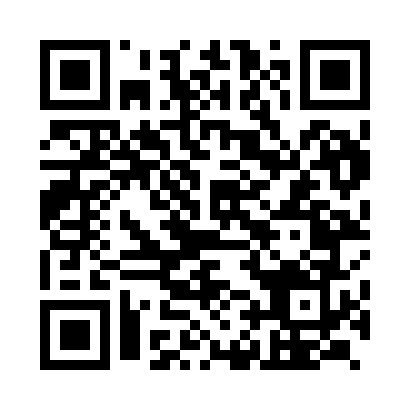 Prayer times for Zulhami, IndiaMon 1 Jul 2024 - Wed 31 Jul 2024High Latitude Method: One Seventh RulePrayer Calculation Method: University of Islamic SciencesAsar Calculation Method: HanafiPrayer times provided by https://www.salahtimes.comDateDayFajrSunriseDhuhrAsrMaghribIsha1Mon2:574:2511:164:016:087:362Tue2:574:2511:174:016:087:363Wed2:574:2511:174:016:087:364Thu2:574:2611:174:016:087:365Fri2:584:2611:174:016:087:366Sat2:584:2711:174:016:087:367Sun2:584:2711:174:026:087:368Mon2:594:2711:184:026:087:369Tue2:594:2811:184:026:087:3610Wed3:004:2811:184:026:077:3611Thu3:004:2911:184:026:077:3612Fri3:014:2911:184:026:077:3513Sat3:014:3011:184:026:077:3514Sun3:024:3011:184:026:077:3515Mon3:024:3011:184:026:067:3416Tue3:034:3111:194:026:067:3417Wed3:044:3111:194:026:067:3318Thu3:044:3211:194:026:057:3319Fri3:054:3211:194:026:057:3220Sat3:064:3311:194:026:057:3221Sun3:064:3311:194:026:047:3122Mon3:074:3411:194:026:047:3023Tue3:084:3411:194:016:037:3024Wed3:084:3511:194:016:037:2925Thu3:094:3511:194:016:027:2826Fri3:104:3611:194:016:027:2827Sat3:114:3611:194:016:017:2728Sun3:114:3711:194:016:017:2629Mon3:124:3711:194:006:007:2530Tue3:134:3811:194:006:007:2531Wed3:134:3811:194:005:597:24